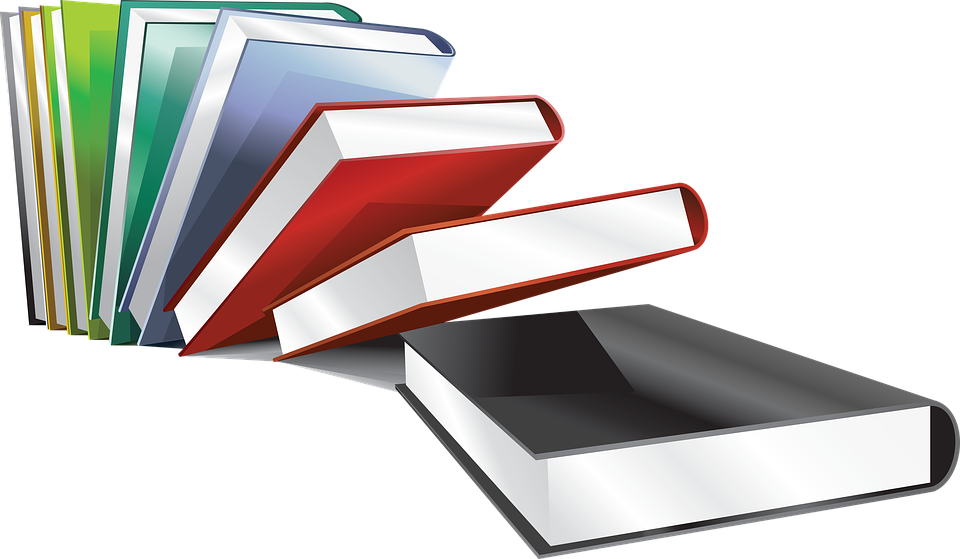 Litteraturlista kursstart januari 2020	Kurs - SvenskaLitteraturGrnsvaB/C/DSvenska som andraspråk grundRivstart B1 + B2. Paula Levy Scherrer, Karl LindemanUtgiven på Natur & KulturISBN: 978-91-27-43423-3(OBS! Sista upplagan då texter är uppdaterade från äldre upplagor) Vi rekommenderar också eleverna att köpa övningsboken, men den är inte obligatorisk. Svasva01 DAGKURSSvenska som andraspråk 1 GYÅkerberg & Norefalk, Svenska som andraspråk 1, tredje tryckningen, NA Förlag 2014, ISBN: 9789198168129Svasva01 KVÄLLSKURSSvenska som andraspråk 1 GYÅkerberg & Norefalk, Svenska som andraspråk 1, tredje tryckningen, NA Förlag 2014, ISBN: 9789198168129Svasva02Svenska som andraspråk 2 GYÅkerberg & Norefalk, Svenska som andraspråk 2 & 3, upplaga 1, NA Förlag 2015, ISBN: 9789188229007Svasva02 KVÄLLSKKURSSvenska som andraspråk 2 GYÅkerberg & Norefalk, Svenska som andraspråk 2 & 3, upplaga 1, NA Förlag 2015, ISBN: 9789188229007Svasva03Svenska som andraspråk 3 GYSpråket och berättelsen 3, av Gustafsson och WivastSvesve01Svenska 1 GYSvenska 1 helt enkelt, 2: a upplagan, NA Förlag 2018. Winqvist & Nilsson,ISBN 9789188229106Svesve02Svenska 2 GYSvenska 2 - Helt enkelt (2016), NA Förlag. Winqvist & Nilsson,ISBN: 980247-9-1Svesve03Svenska 3 GYSpråket och berättelsen 3, av Gustafsson och WivastKurs - EngelskaLitteraturGrnengaEngelska grundLäraren meddelar vid kursstart vilken bok du ska ha i denna kurs. GrnengbEngelska grundConnect 1 Elevpaket (Bok + digital produkt)ISBN: 9789144105963GrnengC/DEngelska grundP Watcyn-Jones: Connect 2, StudentlitteraturISBN: 9789144106342Engeng05Engelska 5 GY* Hedencrona, Smed-Gerdin, Watcyn-Jones: Solid Gold 1   ISBN:9789144084176* Students key for Solid Gold 1. ISBN: 9789144104041Engeng06Engelska 6 GY* Hedencrona, Smed-Gerdin, Watcyn-Jones: Solid Gold 2   ISBN:9789144107806* Students key for Solid Gold 2. ISBN: 9789144110745 Kurs – Samhällsvetenskapliga LitteraturSamsam01BSamhällskunskap 1b GYSamhällskunskap 1b av Daniel West; Liber Förlag ISBN: 9789147123933Hishis01BHistoria 1B GYPerspektiv på historien av Nyström m.fl.; Gleerups förlag ISBN: 9789140691118Relrel01Religion 01 GYRelief Livsvägar av Tidman och Wallin; Gleerups förlag ISBN: 9789140676573Kurs – Matematik LitteraturGrnmatDMatematik grund DCordaNova Delkurs 4, Gleerups förlag.Matmat01B/CMatematik 1b, 1c GYMatematik 5000 1b/c vux Natur och kulturDigital bok är ett alternativMatmat02B/CMatematik 2b, 2c GYMatematik 5000 2b/c vux Natur och kulturDigital bok är ett alternativMatmat03C Matematik 3c GYMatematik 5000 Kurs 3bc Vux Lärobokav Lena Alfredsson, Kajsa Bråting, Patrik Erixon, Hans HeikneISBN:   9789127426313. Digital bok är ett alternativMatmat04Matematik 4 GYMatematik 5000 Kurs 4 Blå lärobok, Natur och kulturAlternativ: Matematik 5000 Kurs 4 Blå Lärobok DigitalVi rekommenderar också appen: Matematik 5000, kurs 4 Blå, innehållande lösningar, filmer och tester.Kurs – NaturvetenskapligaLitteraturNaknak01a1Naturkunskap 1a1 GYNk1b   Synpunkt   Naturkunskap 1b   A. Henriksson. GleerupsISBN 978-91-40-69260-3.  2: a upplaganNaknak01a2Naturkunskap 1a2 GYNk1b   Synpunkt   Naturkunskap 1b   A. Henriksson. GleerupsISBN 978-91-40-69260-3.  2: a upplaganNaknak01bNaturkunskap 1b GYNk1b   Synpunkt   Naturkunskap 1b   A. Henriksson. GleerupsISBN 978-91-40-69260-3.  2: a upplaganNaknak02Naturkunskap 2 GYNk2   Synpunkt   Naturkunskap 2   A. Henriksson. Gleerups ISBN 978-91-40-69586-4       2: a upplagan, 2: a tryckningenBiobio01Biologi 1 GYSpira Biologi 1 (Liber) Björndahl et al ISBN 978-91-47-11600-3 Biobio02Biologi 2 GYSpira Biologi 2 (Liber) Björndahl et al ISBN 978-91-47-12624-8Fysfys01AFysik 1a GY* Ergo fysik 1. Jan Pålsgård, Göran Kvist, Klas Nilson. Upplaga 5. ISBN: 9789147126224* Formelsamling. Formler & tabeller i fysik, matematik & kemi för gymnasieskolan. Per Uno Ekholm, Lars Fraenkel, Sven Hörbeck. ISBN: 9789197370882Fysfys02Fysik 2 GY* Impuls fysik 2. Lars Fraenkel, Daniel Gottfridsson, Ulf JonassonISBN: 9789140677082* Formelsamling. Formler & tabeller i fysik, matematik & kemi för gymnasieskolan. Per Uno Ekholm, Lars Fraenkel, Sven Hörbeck. ISBN: 9789197370882Kemkem01 Kemi 1 GYKemiboken 1 (Liber) Borén et al ISBN 978-91-47-11594-5 Kemkem02 Kemi 2 GYKemiboken 2 (Liber) Borén et al ISBN 978-91-47-08591-0GyarnaGymnasiearbete NaturGymnasiearbetet, högskoleförberedande program av Björn Ericson.  ISBN: 9789188528810